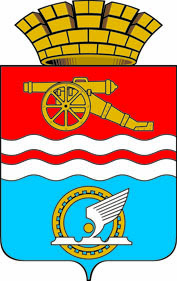 СВЕРДЛОВСКАЯ ОБЛАСТЬДУМА КАМЕНСК-УРАЛЬСКОГО ГОРОДСКОГО ОКРУГАVII СОЗЫВ
РЕШЕНИЕот 25.08.2021 № 888О внесении изменений в Программу комплексного развития 
социальной инфраструктуры Каменск-Уральского городского округаВ соответствии с Градостроительным кодексом Российской Федерации, Федеральным законом от 06 октября 2003 года № 131-ФЗ «Об общих принципах организации местного самоуправления в Российской Федерации», пунктом 4 части 3 статьи 22 Устава муниципального образования Каменск-Уральский городской округ Свердловской области Дума Каменск-Уральского городского округаРЕШИЛА:1. Внести в Программу комплексного развития социальной инфраструктуры Каменск-Уральского городского округа (далее – Программа), утверждённую решением Городской Думы города Каменска-Уральского 
от 26.12.2018 № 443(в редакции решения Думы Каменск-Уральского городского округа от 16.09.2020 № 719), следующие изменения: 	1) раздел «Основание для разработки Программы» Паспорта Программы дополнить словами:«-Приказ Министерства строительства и развития инфраструктуры Свердловской области от 19.04.2021 № 249-П «Об утверждении Перечня индикаторов, применяемых для мониторинга программ комплексного развития социальной инфраструктуры поселений, городских округов на территории Свердловской области»»;	2) раздел «Объемы и источники финансирования Программы» Паспорта Программы изложить в новой редакции:«Общий объем финансирования Программы в 2019-2025 годах составит 7 137,7 млн. руб., в том числе:2019 год –   765,9 млн. руб.;   2020 год –   712,4 млн. руб.;            2021 год –   442,0 млн. руб.;           2022 год – 1070,4 млн. руб.;           2023 год – 1043,0 млн. руб.;           2024 год – 1307,1 млн. руб.;           2025 год – 1796,9 млн. руб. Объем финансирования Программы будет уточняться исходя из объемов финансирования муниципальных программ.»;3) Таблицу 1«Дошкольные учреждения» Программы изложить 
в следующей редакции согласно Приложению № 1 к настоящему решению;4) Таблицу 2 «Общеобразовательные организации» Программы изложить в следующей редакции согласно Приложению № 2 к настоящему решению;	5) Таблицу 3 «Дополнительное образование» Программы изложить 
в следующей редакции согласно Приложению № 3 к настоящему решению;6) Таблицу 4 «Среднее профессиональное образование» Программы изложить в следующей редакции согласно Приложению № 4 к настоящему решению;	7) Таблицу 5«Поликлиники» Программы изложить в следующей редакции согласно Приложению № 5 к настоящему решению;	8) Таблицу 6«Больницы» Программы изложить в следующей редакции согласно Приложению № 6 к настоящему решению;	9) Таблицу 7«Раздаточные пункты молочных кухонь» Программы изложить в следующей редакции согласно Приложению № 7 к настоящему решению;	10) Таблицу 8 «Станции скорой помощи» Программы изложить 
в следующей редакции согласно Приложению № 8 к настоящему решению;	11) Таблицу 9«Медицинский состав» Программы изложить в следующей редакции согласно Приложению № 9 к настоящему решению;	12) Таблицу 11«Дом культуры, клуб, детские школы искусств» Программы изложить в следующей редакции согласно Приложению № 10 
к настоящему решению;	13) Таблицу 12«Библиотеки» Программы изложить в следующей редакции согласно Приложению № 11 к настоящему решению;		14) Таблицу 13«Театры, кинотеатры» Программы изложить в следующей редакции согласно Приложению № 12 к настоящему решению; 	15) Таблицу 14«Музей, выставочный зал» Программы изложить 
в следующей редакции согласно Приложению № 13 к настоящему решению;	16) Таблицу 15«Расчет объектов социальной инфраструктуры Каменск-Уральского городского округа» Программы изложить в следующей редакции согласно Приложению № 14 к настоящему решению;	17)Таблицу 16«Перечень мероприятий (инвестиционных проектов) 
по проектированию, строительству, реконструкции объектов социальной инфраструктуры Каменск-Уральского городского округа» Программы изложить в следующей редакции согласно Приложению № 15 к настоящему решению;	18) Таблицу 17 «Целевые индикаторы Программы» Программы изложить в следующей редакции согласно Приложению № 16 к настоящему решению;19) абзацы седьмой и восьмой подраздела 2.4 «Оценка нормативно-правовой базы, необходимой для функционирования и развития социальной инфраструктуры Каменск-Уральского городского округа» Раздела 2 «Характеристика существующего состояния социальной инфраструктуры Каменск-Уральского городского округа» Программы изложить в следующей редакции:«-в области культуры: создание условий для организации досуга 
и обеспечения жителей услугами муниципальных учреждений; организация библиотечного обслуживания населения, комплектование и обеспечение сохранности библиотечных фондов библиотек городского округа, организация предоставления дополнительного образования в муниципальных образовательных учреждениях дополнительного образования в сфере художественного образования; сохранение, использование и популяризация объектов культурного наследия, находящихся в собственности муниципального образования, охрана объектов культурного наследия местного значения, расположенных на территории городского округа;-в области физической культуры и спорта: организации развития национальных видов спорта, организации и проведения официальных региональных и межмуниципальных физкультурных мероприятий 
и спортивных мероприятий, в том числе физкультурных мероприятий 
и спортивных мероприятий по реализации Всероссийского физкультурно-спортивного комплекса «Готов к труду и обороне» (ГТО), осуществления региональных и межмуниципальных программ и проектов в области физической культуры и спорта, развития детско-юношеского спорта, реализации мер по развитию физической культуры и спорта инвалидов, лиц 
с ограниченными возможностями здоровья, создания региональных центров спортивной подготовки и обеспечения их деятельности, присвоения спортивных разрядов и соответствующих квалификационных категорий тренеров, квалификационных категорий специалистов в области физической культуры и спорта, квалификационных категорий спортивных судей в порядке, установленном федеральными законами и иными нормативными правовыми актами Российской Федерации, государственной аккредитации региональных спортивных федераций.»;20) в абзацах десять, одиннадцать, двенадцать, четырнадцать подраздела 2.4 «Оценка нормативно-правовой базы, необходимой для функционирования 
и развития социальной инфраструктуры Каменск-Уральского городского округа» Раздела 2 «Характеристика существующего состояния социальной инфраструктуры Каменск-Уральского городского округа» Программы слово «поселения» заменить словами «городского округа»;21) абзац 4 раздела 4 «Оценка объемов и источников финансирования мероприятий (инвестиционных проектов) по проектированию, строительству 
и реконструкции объектов социальной инфраструктуры Каменск-Уральского городского округа»  Программы изложить в следующей редакции:«Общий объем финансирования Программы в 2019-2025 годах составит 7 137,7 млн. руб., включая средства бюджетов всех уровней и внебюджетные средства, в том числе:2019 год –   765,9 млн. руб.;   2020 год –   712,4 млн. руб.;            2021 год –   442,0 млн. руб.;           2022 год – 1070,4 млн. руб.;           2023 год – 1043,0 млн. руб.;           2024 год – 1307,1 млн. руб.;           2025 год – 1796,9 млн. руб.»;    22) в подпункте 1.1 пункта 1  «Образование» Раздела 5 «Целевые индикаторы Программы, включающие технико-экономические, финансовые 
и социально-экономические показатели развития социальной инфраструктуры  Каменск-Уральского городского округа» Программы слова «Доля детей, занятых в муниципальных учреждениях дополнительного образования.» заменить словами «Доля детей, обеспеченных учреждениями дополнительного образования.»;23) подпункт 4.1 пункта 4  «Физическая культура и спорт» Раздела 5 «Целевые индикаторы Программы, включающие технико-экономические, финансовые и социально-экономические показатели развития социальной инфраструктуры  Каменск-Уральского городского округа» Программы изложить в следующей редакции:«4.1. Доступность:-Доля населения, систематически занимающегося физкультурой 
и спортом, в общей численности муниципального образования;Обеспеченность спортивными объектами:-Доля населения, обеспеченная спортивными объектами в соответствии 
с нормативными значениями;-Уровень обеспеченности населения спортивными сооружениями, исходя из единовременной пропускной способности объектов спорта (рассчитывается в соответствии с пунктом 21 приложения № 2 к постановлению Правительства Свердловской области от 01.08.2019 № 487-ПП) «О внесении изменений 
в государственную программу Свердловской области «Развитие физической культуры и спорта в Свердловской области до 2024 года»».2. Опубликовать настоящее решение в газете «Каменский рабочий», разместить на официальных сайтах Думы Каменск-Уральского городского округа и муниципального образования Каменск-Уральский городской округ Свердловской области. 3. Контроль исполнения настоящего решения возложить на комитет 
по социальной политике (Чебурин Д.А.).Председатель ДумыКаменск-Уральского городского округа				        В.И. ПермяковГлаваКаменск-Уральского городского округа				         А.А. ГерасимовПриложение № 1к решению ДумыКаменска-Уральского городского округа                         													от 25.08.2021 № 888 Таблица 1Дошкольные учрежденияПриложение № 2к решению ДумыКаменска-Уральского городского округаот 25.08.2021 № 888Таблица 2Общеобразовательные организацииПедагогический составПриложение № 3к решению ДумыКаменска-Уральского городского округа   от 25.08.2021 №  888Таблица 3Дополнительное образованиеПриложение № 4к решению ДумыКаменска-Уральского городского округа  от 25.08.2021 №  888Таблица 4Среднее профессиональное образованиеПедагогический составПедагогический составПедагогический составПедагогический составПедагогический составПедагогический составПриложение № 5к решению ДумыКаменска-Уральского городского округаот 25.08.2021№ 888Таблица 5ПоликлиникиПриложение № 6к решению ДумыКаменска-Уральского городского округаот 25.08.2021 № 888Таблица 6БольницыПриложение № 7к решению ДумыКаменска-Уральского городского округаот 25.08.2021 № 888Таблица 7Раздаточные пункты молочных кухоньПриложение № 8к решению ДумыКаменска-Уральского городского округаот 25.08.2021 № 888Таблица 8Станции скорой помощиПриложение № 9к решению ДумыКаменска-Уральского городского округаот 25.08.2021 № 888Таблица 9МедицинскийсоставПриложение № 10к решению ДумыКаменска-Уральского городского округаот 25.08.2021 № 888Таблица 11Дом культуры, клуб, детские школы искусствПриложение № 11к решению ДумыКаменска-Уральского городского округа  	от 25.08.2021  № 888Таблица 12БиблиотекиПриложение № 12к решению ДумыКаменска-Уральского городского округаот 25.08.2021 № 888Таблица 13Театры, кинотеатрыПриложение № 13к решению ДумыКаменска-Уральского городского округа													от 25.08.2021 № 888Таблица 14Музей, выставочный залПриложение № 14к решению ДумыКаменска-Уральского городского округаот 25.08.2021 № 888Таблица 15Расчет объектов социальной инфраструктуры Каменск-Уральского городского округа*Данные по прогнозной численности населения в 2025 году приняты на основании проекта Прогноза социально-экономическогоразвития Каменск-Уральского городского округа на  2022–2027 годы, разрабатываемого на основании постановления Администрации Каменск-Уральского городского округа от 03.06.2021 № 454 «Об организации разработки прогноза социально-экономическогоразвития Каменск-Уральского городского округа на  2022–2027 годы» Приложение № 15к решению ДумыКаменска-Уральского городского округаот 25.08.2021 № 888Таблица 16Перечень мероприятий (инвестиционных проектов) по проектированию, строительству, реконструкции объектов социальной инфраструктуры Каменск-Уральского городского округа*Уровни софинансирования будут определены (уточнены) на начало проектирования и строительства объектов.** С 01.01.2012 г. все муниципальные учреждения здравоохранения переданы в государственную собственность  Свердловской области.*** Ориентировочная стоимость реализации проекта (проектов).****Корпус №1-2 здания, ул. Каменская, 8а; Корпус №2-1здание (Инфекционный корпус), ул. Каменская, 47; Корпус №3-1 здание, пр. Победы, 99; Поликлиника №1-1 здание,  ул. Октябрьская, 80; Поликлиника №2-1 здание, ул. Добролюбова, 7; Поликлиника №3-1 здание, ул. Рябова,20.    Приложение № 16к решению ДумыКаменска-Уральского городского округаот 25.08.2021 № 888Таблица 17Целевые индикаторы Программы* С 01.01.2012 г. все муниципальные учреждения здравоохранения переданы в государственную собственность   Свердловской области.**Индикатор рассчитывается в соответствии с пунктом 21 приложения № 2 к постановлению Правительства Свердловской области от 01.08.2019 № 487-ПП «О внесении изменений в государственную программу Свердловской области «Развитие физической культуры и спорта в Свердловской области до 2024 года».НаименованиеучрежденияАдресрасположенияГодоснованияКол-во группКол-во группКол-вовоспитанниковМощность обр.организации, местИзнос здания, %Занимаемая площадь, м2Кол-во работниковНаименованиеучрежденияАдресрасположенияГодоснованияраннего возрастадошкольного возрастаКол-вовоспитанниковМощность обр.организации, местИзнос здания, %Занимаемая площадь, м2Кол-во работниковМуниципальное бюджетное дошкольное общеобразовательное учреждение «Детский сад № 1»ул. Суворова, 36а200414101101201 143,287Муниципальное бюджетное дошкольное общеобразовательное учреждение «Детский сад № 1»ул. Каменская, 95а201501230030064 326,487Муниципальное бюджетное дошкольное общеобразовательное учреждение «Детский сад № 2 комбинированного вида»ул. Кирова, 17а197939208216511 942,457Муниципальное автономное дошкольное общеобразовательное учреждение «Детский сад № 3»ул. Суворова, 30а200615150150172 159,1100Муниципальное автономное дошкольное общеобразовательное учреждение «Детский сад № 3»б-р  Комсомольский, 32 А20207625025004844,7100Муниципальное бюджетное дошкольное общеобразовательное учреждение  «Детский сад № 4»ул. Октябрьская, 94201701230030004348,549Муниципальное автономное дошкольное общеобразовательное учреждение «Детский сад № 5»ул. К. Маркса, 77201025155155122 156,142Муниципальное бюджетное дошкольное общеобразовательное учреждение «Детский сад № 6»пр. Победы, 85197636194195501 744,345Муниципальное бюджетное дошкольное общеобразовательное учреждение «Детский сад № 8»ул. Лермонтова, 95198239236240472 126,054Муниципальное бюджетное дошкольное общеобразовательное учреждение  «Детский сад № 9 комбинированного вида»ул. Бажова, 181936351661801001 579,746Муниципальное бюджетное дошкольное общеобразовательное учреждение  «Детский сад № 10 комбинированного вида»ул. Прокопьева, 111988410220220402 183,658Муниципальное бюджетное дошкольное общеобразовательное учреждение  «Детский сад № 11»ул. Озерная, 9196213787571812,022Муниципальное бюджетное дошкольное общеобразовательное учреждение «Детский сад № 12 комбинированного вида»ул. Лесная, 10198639226229422 190,362Муниципальное бюджетное дошкольное общеобразовательное учреждение  «Детский сад № 13 общеразвивающего вида с приоритетным осуществлением деятельности по художественно-эстетическому направлению развития детей»пр. Победы, 59197948267270512 164,960Муниципальное автономное дошкольное общеобразовательное учреждение «Детский сад № 15 комбинированного вида»ул. Лермонтова, 1151976111228225542 130,363Муниципальное бюджетное дошкольное общеобразовательное учреждение  «Детский сад № 16 комбинированного вида»ул. Каменская, 63а197824110110521 128,035Муниципальное бюджетное дошкольное общеобразовательное учреждение  «Детский сад № 22»ул. Шестакова, 44197539244242612 028,357Муниципальное бюджетное дошкольное общеобразовательное учреждение  «Детский сад № 25 комбинированного вида»ул. Кирова, 13197638225225542 210,953Муниципальное бюджетное дошкольное общеобразовательное учреждение  «Детский сад № 27 компенсирующего вида»ул. Добролюбова, 18а1957044040100624,826Муниципальное бюджетное дошкольное общеобразовательное учреждение  «Детский сад № 33 комбинированного вида»пр. Победы, 691977210225225532 210,951Муниципальное бюджетное дошкольное общеобразовательное учреждение  «Детский сад № 34»ул. Строителей, 31958141009576900,426Муниципальное бюджетное дошкольное общеобразовательное учреждение  «Детский сад № 34»ул. Алюминиевая, 27195500070100709,226Муниципальное бюджетное дошкольное общеобразовательное учреждение  «Детский сад № 34»ул. Каменская, 11а195400066100562,726Муниципальное бюджетное дошкольное общеобразовательное учреждение «Детский сад № 41 комбинированного вида»ул. Кунавина, 18а19673397102281 046,561Муниципальное бюджетное дошкольное общеобразовательное учреждение  «Детский сад № 53»ул. Кунавина, 20а196305798569846,361Муниципальное бюджетное дошкольное общеобразовательное учреждение  «Детский сад № 42»ул. Калинина, 48а197724121117531 091,635Муниципальное бюджетное дошкольное общеобразовательное учреждение «Детский сад № 46»ул. Мичурина, 3а196126156153721 545,342Муниципальное бюджетное дошкольное общеобразовательное учреждение  «Детский сад № 52»пер. Магнитогорский, 519621511011171999,154Муниципальное бюджетное дошкольное общеобразовательное учреждение  «Детский сад № 52»ул. Ленинградская, 72012138382141 082,754Муниципальное бюджетное дошкольное общеобразовательное учреждение  «Детский сад № 57»ул. Калинина, 58а196914102102391 067,328Муниципальное бюджетное дошкольное общеобразовательное учреждение «Детский сад № 58»ул. 4й Проезд, 17196305106104161 077,629Муниципальное бюджетное дошкольное общеобразовательное учреждение  «Детский сад № 59»ул. Октябрьская, 86а196217148147711 357,342Муниципальное бюджетное дошкольное общеобразовательное учреждение  «Детский сад № 62»ул. Калинина, 12196314929270787,628Муниципальное бюджетное дошкольное общеобразовательное учреждение  «Детский сад № 65»ул. 2-я Рабочая, 103196414858469885,530Муниципальное бюджетное дошкольное общеобразовательное учреждение  «Детский сад № 68»ул. Слесарей, 221965149090311 125,930Муниципальное бюджетное дошкольное общеобразовательное учреждение «Детский сад № 70 общеразвивающего вида с приоритетным осуществлением деятельности по художественно-эстетическому направлению развития детей»ул. Чайковского, 21196437198198691 556,352Муниципальное бюджетное дошкольное общеобразовательное учреждение «Детский сад № 72 комбинированного вида»ул. Лермонтова, 15519651410196681 027,531Муниципальное бюджетное дошкольное общеобразовательное учреждение «Детский сад № 73 комбинированного видаул. Алюминиевая, 43а197618169169541 784,066Муниципальное бюджетное дошкольное общеобразовательное учреждение «Детский сад № 73 комбинированного видаул. Стахановская, 111958049696100946,466Муниципальное бюджетное дошкольное общеобразовательное учреждение «Детский сад № 74»ул. Исетская,  38196515124111681 069,656Муниципальное бюджетное дошкольное общеобразовательное учреждение «Детский сад № 74»ул. Лечебная, 3196313787870832,456Муниципальное бюджетное дошкольное общеобразовательное учреждение «Детский сад № 78»ул. Каменская, 54196623828266854,353Муниципальное бюджетное дошкольное общеобразовательное учреждение «Детский сад № 78»ул. Каменская, 71197723100100291 162,853Муниципальное бюджетное дошкольное общеобразовательное учреждение «Детский сад № 79»ул. Каменская, 561966210231231661 941,785Муниципальное бюджетное дошкольное общеобразовательное учреждение «Детский сад № 79»ул. Октябрьская, 43б20205725025005026,9185Муниципальное бюджетное дошкольное общеобразовательное учреждение «Детский  сад № 82 комбинированного вида»ул. Тевосяна, 5а197324111111581 145,932Муниципальное бюджетное дошкольное общеобразовательное учреждение «Детский  сад № 83»ул. Чайковского, 24196824116112341 076,6100Муниципальное бюджетное дошкольное общеобразовательное учреждение «Детский  сад № 83»ул. Мусоргского, 11а20121614414092 240,3100Муниципальное бюджетное дошкольное общеобразовательное учреждение «Детский  сад № 83»ул. Мусоргского, 720182514612564688,9100Муниципальное бюджетное дошкольное общеобразовательное учреждение «Детский  сад  № 84 общеразвивающего вида с приоритетным осуществлением деятельности по художественно-эстетическому направлению развития детей»ул. Кирова, 1196826170170641 721,445Муниципальное бюджетное дошкольное общеобразовательное учреждение «Детский  сад  № 85 комбинированного вида»ул. Мичурина, 26196839200212641 938,764Муниципальное бюджетное дошкольное общеобразовательное учреждение «Детский  сад  № 86»ул. Челябинская, 46197948220220512 158,560Муниципальное бюджетное дошкольное общеобразовательное учреждение «Детский  сад  № 87 комбинированного вида»ул. Репина, 10197815105105521 027,636Муниципальное бюджетное дошкольное общеобразовательное учреждение «Детский  сад  № 88 комбинированного вида»ул. Дзержинского, 351979012185199512 177,864Муниципальное бюджетное дошкольное общеобразовательное учреждение  «Детский сад  № 89 комбинированного вида»ул. Центральная, 16198125147146481 276,940Муниципальное бюджетное дошкольное общеобразовательное учреждение «Детский сад  № 90 комбинированного вида»ул. 4-й Пятилетки, 36198028192191382 127,243Муниципальное бюджетное дошкольное общеобразовательное учреждение «Детский сад  № 91»ул. Лермонтова, 159198124119118481 097,734Муниципальное бюджетное дошкольное общеобразовательное учреждение «Детский сад  № 93»ул. Челябинская,8198224117116471 152,332Муниципальное бюджетное дошкольное общеобразовательное учреждение «Детский сад  № 94»ул. Добролюбова, 30198457243243452 072,259Муниципальное бюджетное дошкольное общеобразовательное учреждение «Детский  сад  № 95 комбинированного вида»ул. Шестакова, 17198439230217442 620,256Муниципальное бюджетное дошкольное общеобразовательное учреждение «Детский  сад  № 96»ул. Привокзальная, 18198448227227452 172,456Муниципальное бюджетное дошкольное общеобразовательное учреждение «Детский  сад  № 97 комбинированного вида»ул. Западная, 12а198539236238432 166,452Муниципальное бюджетное дошкольное общеобразовательное учреждение  «Детский сад  № 98»ул. 4я Пятилетка,231985210230230432 277,858Муниципальное бюджетное дошкольное общеобразовательное учреждение «Детский сад  № 100 комбинированного вида»ул. Пролетарская, 15а198815105111401 163,836Муниципальное бюджетное дошкольное общеобразовательное учреждение «Детский сад  № 101»ул. Репина, 23198848242242452 171,557Муниципальное бюджетное дошкольное общеобразовательное учреждение «Детский  сад  № 102 общеразвивающего вида с приоритетным осуществлением деятельности по художественно-эстетическому направлению развития детей»ул. Челябинская, 14199048232223392 152,658Муниципальное бюджетное дошкольное общеобразовательное учреждение  «Детский  сад  № 103»ул. Кутузова, 33199037230230372 152,653Муниципальное бюджетное дошкольное общеобразовательное учреждение  «Детский  сад  № 104»ул. Гвардейская, 21199044120116371 151,935Муниципальное бюджетное дошкольное общеобразовательное учреждение  «Детский сад  № 106 комбинированного вида»ул. Прокопьева, 171993210213211342 381,264Наименование учрежденияАдрес расположенияГод основанияКол-во классовКоличество обучающихсяКоличество обучающихсяКоличество обучающихсяКоличество обучающихсяМощность обр. организации, местИзнос здания, %Занимаемая площадь, м2Кол-во работниковНаименование учрежденияАдрес расположенияГод основанияКол-во классовНачальное образованиеОсновное образованиеСреднее образованиеВсего по школеМощность обр. организации, местИзнос здания, %Занимаемая площадь, м2Кол-во работниковМуниципальное бюджетное общеобразовательное учреждение «Средняя общеобразовательная школа № 1  с углубленным изучением  отдельных  предметов»пр. Победы,  7919782726729568630775576411,457Муниципальное бюджетное общеобразовательное учреждение «Средняя общеобразовательная школа № 2»ул. Строителей,  24194922292245135505501003228,446Муниципальное бюджетное общеобразовательное учреждение «Средняя общеобразовательная школа № 3 имени героя Советского Союза летчика-космонавта П.И. Беляева»ул. Карла Маркса, 64193821216235374885001003147,841Муниципальное автономное общеобразовательное учреждение «Каменск-Уральская  гимназия»ул. Лермонтова, 10119813740946395967800365530,369Муниципальное бюджетное  общеобразовательное учреждение «Средняя общеобразовательная школа № 5»ул. Исетская, 12193724250246435394501003504,140Муниципальное бюджетное общеобразовательное учреждение «Средняя общеобразовательная школа № 7»ул. Школьная, 1019592319625712465500613265,849Муниципальное автономное общеобразовательное учреждение «Лицей № 9»ул. Гоголя,  1519682022024158519625884042,747Муниципальное автономное общеобразовательное учреждение «Лицей № 10»ул. Тевосяна,  21956303043611047697501006080,467Муниципальное бюджетное общеобразовательное учреждение «Средняя общеобразовательная школа № 11»ул. Кузнецова,  151960106055011572557337223Муниципальное бюджетное общеобразовательное учреждение «Основная общеобразовательная  школа № 14»ул.2-я Рабочая, 51197214129105023442554289722Муниципальное бюджетное  общеобразовательное учреждение «Средняя общеобразовательная  школа № 15»ул. Мичурина,  101980303193597174977543549760Муниципальное бюджетное общеобразовательное учреждение «Средняя общеобразовательная  школа № 16  с углубленным изучением отдельных предметов имени Владимира Петровича Шевалева»ул. Дзержинского, 89а19613032434546715600583780,454,5Муниципальное автономное общеобразовательное учреждение «Средняя общеобразовательная  школа  № 17 с углубленным изучением отдельных предметов»ул. Челябинская,  1919742929132553669600763935,763Муниципальное бюджетное общеобразовательное учреждение «Средняя общеобразовательная школа № 19»ул. Мусорского,  919623541943876933825554817,861Муниципальное бюджетное общеобразовательное учреждение «Средняя общеобразовательная школа № 20»ул. Исетская,  20195723238248505364251002928,554Муниципальное бюджетное  общеобразовательное учреждение «Средняя общеобразовательная школа № 21»ул. Лермонтова, 185199038389378448111087276346,869Муниципальное бюджетное общеобразовательное учреждение «Средняя общеобразовательная школа № 22  с углублённым изучением отдельных предметов»ул. Кунавина,  719743540643778921850435415,264Муниципальное бюджетное общеобразовательное учреждение «Средняя общеобразовательная школа  № 25  с  углублённым изучением отдельных предметов»ул. Октябрьская,, 94а198248581524551160875375770,878Муниципальное бюджетное общеобразовательное учреждение «Основная школа № 27 с интернатом»ул. Калинина, 671959241102060316288587158,275Муниципальное бюджетное общеобразовательное учреждение «Средняя общеобразовательная школа  № 30»ул. О. Кошевого, 1119532519324145479675964831,949Муниципальное бюджетное общеобразовательное учреждение «Средняя общеобразовательная школа  № 31»пр. Победы, 5819652021622246484700524402,445Муниципальное бюджетное общеобразовательное учреждение «Средняя общеобразовательная школа  № 32»ул. Ленина, 2081936169316302562601002020,236Муниципальное автономное общеобразовательное учреждение «Средняя общеобразовательная школа  № 34»б-р Комсомоль-ский, 46199025051882600825316363,496Муниципальное автономное общеобразовательное учреждение «Средняя общеобразовательная школа  № 34»ул. Кутузова, 3919962361900619400292704,796Муниципальное бюджетное общеобразовательное учреждение «Средняя общеобразовательная школа  № 35»ул. Железнодо-рожная, 22195439480447619886501003791,974Муниципальное бюджетное общеобразовательное учреждение «Средняя общеобразовательная школа  № 35»ул. Железнодо-рожная, 101952394804476198812079716,374Муниципальное бюджетное общеобразовательное учреждение «Средняя общеобразовательная школа  № 37  с углублённым изучением отдельных предметов»ул. Западная,  121992202142360450700248710,748Муниципальное бюджетное общеобразовательное учреждение «Средняя общеобразовательная школа  № 38»ул. Прокопьева, 2519942221521238465700235520,750Муниципальное бюджетное общеобразовательное учреждение «Основная общеобразовательная  школа № 39»Монастырка,ул. Комиссаров, 291968933310649049893,521Муниципальное автономное   общеобразовательное учреждение «Средняя общеобразовательная школа № 40»ул. Челябинская, 2920023436540792864750177363,477Муниципальное бюджетное общеобразовательное учреждение «Средняя общеобразовательная школа № 51»ул. Добролюбова,  351960141311380269450572418,635Муниципальное бюджетное общеобразовательное учреждение «Средняя общеобразовательная школа № 60 имени героя Советского Союза Г.П. Кунавина»ул. Мичурина, 6119902634630060706750277029,154Муниципальное автономное общеобразовательное учреждение «Центр образования Аксиома»пер. Ученический, 1 202033405408538661275123372,288Средний возраст педагогов всех типов образовательных организаций, летМолодые педагоги, %Педагоги предпенсионного возраста, %442512Наименование учрежденияАдрес расположенияГод основанияНаправления обучения/отделенияКоличество обучающихсяМощность образовательной организации, местИзнос здания, %Занимаемая площадь, м2Кол-во работниковМуниципальное бюджетное учреждение дополнительного образования «Центр дополнительного образования»ул. Алюминиевая, 711967социально-педагогическое, техническое6295249897,287Муниципальное бюджетное учреждение дополнительного образования «Центр дополнительного образования»пр. Победы,  2а1965художественное, техническое, физкультурно-спортивное934659311,387Муниципальное бюджетное учреждение дополнительного образования «Центр дополнительного образования»ул. Октябрьская, 501958социально-педагогическое, туристско-краеведческое, художественное2861101417,387Муниципальное бюджетное учреждение дополнительного образования «Центр дополнительного образования»Бульвар Парижской коммуны,  111958социально-педагогическое, художественное,техническое, естественнонаучное17996632,987Муниципальное бюджетное учреждение дополнительного образования «Центр дополнительного образования»ул. О. Кошевого,   21956художественное1215473489,687НаименованиеучрежденияАдресрасположенияГод основанияКол-во группКоличество студентовМощность образовательной организации, местИзнос зданий, %Занимаемая площадь, кв. мКол-воработниковГАПОУ СО «Каменск-Уральский техникум торговли и сервиса»ул. 1 Мая, 23ул.Октябрьская,99195419531235379563630120093,2%77,8212307,7189026166Средний возраст педагогов всех типов образовательных организаций, летМолодые педагоги, %Педагоги предпенсионного возраста, %46 26%29%НаименованиеучрежденияАдресрасположенияГод основанияКол-во группКоличество студентовМощность образовательной организации, местИзнос зданий, %Занимаемая площадь, кв. мКол-воработниковКаменск-Уральский филиал ГБПОУ «Свердловский областной медицинский колледж»Ул. Попова, 1019443469572034710871Средний возраст педагогов всех типов образовательных организаций, летМолодые педагоги, %Педагоги предпенсионного возраста, %46 7%5%	Наименование                 учрежденияАдресрасположенияГод основанияКол-во группКоличество студентовМощность образовательной организации, местИзнос зданий, %Занимаемая площадь, кв. мКол-воработниковГБПОУ СО «Каменск-Уральский педагогический колледж»ул. Строителей, 1319742347758510-50907463Средний возраст педагогов всех типов образовательных организаций, летМолодые педагоги, %Педагоги предпенсионного возраста, %47,511,8%8,8%НаименованиеучрежденияАдресрасположенияГод основанияКол-во группКоличество студентовМощность образовательной организации, местИзнос зданий, %Занимаемая площадь, кв. мКол-воработниковГАПОУ СО «Каменск-Уральский агропромышленный техникум»ул. Механизаторов, 2002.10.1940205155831. Учебный корпус-47%2. Общеобразовательный корпус-30%3. Общественно-бытовой корпус-27%4.Учебно-производственная мастерская-12%2156,0885,42126,92200,993ГАПОУ СО «Каменск-Уральский агропромышленный техникум»ул. Плеханова,6202.10.1940205155835.Общежитие-32%2121,093Средний возраст педагогов всех типов образовательных организаций, летМолодые педагоги, %Педагоги предпенсионного возраста, %4129%14%НаименованиеучрежденияАдресрасположенияГод основанияКол-во группКоличество студентовМощность образовательной организации, местИзнос зданий, %Занимаемая площадь, кв. мКол-воработниковГАПОУ СО «Каменск-Уральский политехнический колледж»ул. Алюминиевая, 601942Очное обучение – 37, очно-заочное - 10Очное обучение – 819, очно-заочное - 126700Учебный корпус – 60,09 %Общежитие – 58,28 %Здание тира – 100 %Здание гаража – 89,01 %11306,5115Средний возраст педагогов всех типов образовательных организаций, летМолодые педагоги, %Педагоги предпенсионного возраста, %456,4%10,6%НаименованиеучрежденияАдресрасположенияГод основанияКол-во группКоличество студентовМощность образовательной организации, местИзнос зданий, %Занимаемая площадь, кв. мКол-воработниковГАПОУ СО «Каменск-Уральский радиотехнический техникум»ул. Ленина, 6197419296700351030288Средний возраст педагогов всех типов образовательных организаций, летМолодые педагоги, %Педагоги предпенсионного возраста, %483%3%Наименование учрежденияАдрес расположенияГод основанияКоличество посещений за сменуИзнос зданий, %Занимаемая площадь, м2Количество работников ГАУЗ СО «Детская городская больница г. Каменск-Уральский» ГАУЗ СО «Детская городская больница г. Каменск-Уральский» ГАУЗ СО «Детская городская больница г. Каменск-Уральский» ГАУЗ СО «Детская городская больница г. Каменск-Уральский» ГАУЗ СО «Детская городская больница г. Каменск-Уральский» ГАУЗ СО «Детская городская больница г. Каменск-Уральский» ГАУЗ СО «Детская городская больница г. Каменск-Уральский»Поликлиника №1Отделение №1ул. Алюминиевая, 391966132201316,833Поликлиника №1Отделение №2ул. Калинина, 501975287352069,754Поликлиника №1Отделение №3ул. Трудовые резервы, 5А19673930478,115Поликлиника №2Отделение №1ул. Сибирская, 5Б1971284235262,956Поликлиника №2Отделение №2ул. К. Маркса, 5019611603591545Поликлиника №2Отделение №3ул. Спиридонова, 2319544836631,719Стоматологическаяполиклиникаул. Алюминиевая, 70196111025621,648ГАУЗ СО «Врачебно-физкультурный  диспансер №2»ул. Титова, 719629632,32188,446ГАУЗ СО «Городская больница г. Каменск-Уральский»ГАУЗ СО «Городская больница г. Каменск-Уральский»ГАУЗ СО «Городская больница г. Каменск-Уральский»ГАУЗ СО «Городская больница г. Каменск-Уральский»ГАУЗ СО «Городская больница г. Каменск-Уральский»ГАУЗ СО «Городская больница г. Каменск-Уральский»ГАУЗ СО «Городская больница г. Каменск-Уральский»Поликлиника Отделение №1ул. Октябрьская, 801969650174572,0196Поликлиника Отделение №1ул. Добролюбова, 71979651194665,6189Поликлиника Отделение №1ул. Рябова, 20199639054382,0156Филиал поликлиникаул. Лермонтова, 13719676025625,623ГАУЗ СО «Стоматологическая поликлиника г. Каменск-Уральский»ГАУЗ СО «Стоматологическая поликлиника г. Каменск-Уральский»ГАУЗ СО «Стоматологическая поликлиника г. Каменск-Уральский»ГАУЗ СО «Стоматологическая поликлиника г. Каменск-Уральский»ГАУЗ СО «Стоматологическая поликлиника г. Каменск-Уральский»ГАУЗ СО «Стоматологическая поликлиника г. Каменск-Уральский»ГАУЗ СО «Стоматологическая поликлиника г. Каменск-Уральский»Поликлиника Отделение №1ул. Пушкина, д. 21967145431056,292Поликлиника Отделение №2ул. 4-й Пятилетки, д. 291984145342565,4115Филиал №1 ГБУЗ СО «Свердловский областной кожно-венерологический диспансер» ул. Исетская, д. 251938157100595,138Филиал № 4 ГБУЗ СО «Противотуберкулезный диспансер»ул. Каменская, д. 47196111846,68458,243Филиал №2 ГАУЗ СО «Свердловский областной онкологический диспансер» пер. Больничный, д. 6Информация отсутствуетИнформация отсутствуетИнформация отсутствуетИнформация отсутствуетИнформация отсутствуетФилиал «Южная психиатрическая больница» ГАУЗ СО «Свердловская областная клиническая психиатрическая больница» ул. Абрамова, д. 2а19701972250100%3869,0157Наименование учрежденияАдрес расположенияГод основанияКоличество койко-местИзнос зданий, %Занимаемая площадь, м2Количество работниковГАУЗ СО «Детская городская больница г. Каменск-Уральский» ГАУЗ СО «Детская городская больница г. Каменск-Уральский» ГАУЗ СО «Детская городская больница г. Каменск-Уральский» ГАУЗ СО «Детская городская больница г. Каменск-Уральский» ГАУЗ СО «Детская городская больница г. Каменск-Уральский» ГАУЗ СО «Детская городская больница г. Каменск-Уральский» ГАУЗ СО «Детская городская больница г. Каменск-Уральский» Род. ДомПр. Победы, 101197383247527,2227Педиатрический стационарПр. Победы, 10119891061513605,3101Инфекционный корпусПр. Победы, 991974203493,7ГАУЗ СО «Городская больница г. Каменск-Уральский»ГАУЗ СО «Городская больница г. Каменск-Уральский»ГАУЗ СО «Городская больница г. Каменск-Уральский»ГАУЗ СО «Городская больница г. Каменск-Уральский»ГАУЗ СО «Городская больница г. Каменск-Уральский»ГАУЗ СО «Городская больница г. Каменск-Уральский»ГАУЗ СО «Городская больница г. Каменск-Уральский»Корпус №1ул. Каменская, 8А198031311333370Корпус №2Главное зданиеул. Каменская, 471964225437832,8321Корпус №2Инфекционный корпусул. Каменская, 47195750542816,734Корпус № 3Пр. Победы, 9919742763011101,8383Филиал № 4 ГБУЗ СО «Противотуберкулезный диспансер»ул. Каменская, д. 47б1947601002173,535Филиал №2 ГАУЗ СО «Свердловский областной онкологический диспансер» пер. Больничный, д. 6Информация отсутствуетИнформация отсутствуетИнформация отсутствуетИнформация отсутствуетИнформация отсутствуетФилиал «Южная психиатрическая больница» ГАУЗ СО «Свердловская областная клиническая психиатрическая больница» ул. Абрамова, д. 2а19701972155100%3869,0157Наименование учрежденияАдрес расположенияГод основанияЗанимаемая площадьИзнос зданий, %Количество работниковГАУЗ СО «Детская городская больница г. Каменск-Уральский» - молочные кухни отсутствуютГАУЗ СО «Детская городская больница г. Каменск-Уральский» - молочные кухни отсутствуютГАУЗ СО «Детская городская больница г. Каменск-Уральский» - молочные кухни отсутствуютГАУЗ СО «Детская городская больница г. Каменск-Уральский» - молочные кухни отсутствуютГАУЗ СО «Детская городская больница г. Каменск-Уральский» - молочные кухни отсутствуютГАУЗ СО «Детская городская больница г. Каменск-Уральский» - молочные кухни отсутствуютНаименование учрежденияАдрес расположенияГод основанияКоличество автомобилейИзнос зданий, %Занимаемая площадь, м2Количество работниковГАУЗ СО «ГССМП г. Каменск-Уральский»ул. Рябова, 18200026 19,51 3394,5169Наименование учрежденияСредний возраст медицинских работников всех типов  организаций здравоохранения, летМолодые специалисты, %Медицинский персонал предпенсионного возраста, %ГАУЗ СО «ГССМП г. Каменск-Уральский»38123,7ГАУЗ СО «Детская городская больница г. Каменск-Уральский»36-451415ГАУЗ СО «Городская больница г. Каменск-Уральский»»432219ГАУЗ СО «Врачебно-физкультурный  диспансер №2»50-603116ГАУЗ СО «Стоматологическая поликлиника г. Каменск-Уральский»35-4512,726,9Филиал №1 ГБУЗ СО «Свердловский областной кожно-венерологический диспансер» 5109,67Филиал № 4 ГБУЗ СО «Противотуберкулезный диспансер»50-60015Филиал №2 ГАУЗ СО «Свердловский областной онкологический диспансер» Информация отсутствуетИнформация отсутствуетИнформация отсутствуетФилиал «Южная психиатрическая больница» ГАУЗ СО «Свердловская областная клиническая психиатрическая больница» 451816Наименование учрежденияАдрес расположенияГод основания Количество мест (зрительный зал)Износ зданий, %Занимаемая площадь, кв.мКоличество работников Культурно-досуговые учрежденияКультурно-досуговые учрежденияКультурно-досуговые учрежденияКультурно-досуговые учрежденияКультурно-досуговые учрежденияКультурно-досуговые учрежденияКультурно-досуговые учрежденияМуниципальное автономное учреждение культуры «Социально-культурный центр» города Каменска-Уральского»ул. Ленина,361981621 (большой зал)210  (малый зал)39,676 252,142Муниципальное автономное учреждение культуры «Досуговый комплекс «Современник» города Каменска-Уральского»ул. Лермонтова, 133197448180,893 105,541Муниципальное автономное учреждение культуры «Дворец культуры «Юность» города Каменска-Уральского»проспект Победы,2196446468,423775,458Муниципальное автономное учреждение культуры «Дворец культуры «Юность» города Каменска-Уральского»ул. Сибирская,119583046,22143,558Муниципальное автономное учреждение культуры «Дворец культуры «Металлург» города Каменска-Уральского»ул. Трудовые резервы,8А196965082,624923,941Муниципальное автономное учреждение культуры «Детский культурный центр города Каменска-Уральского»ул. Каменская,3319622351003 80546Детские школы искусствДетские школы искусствДетские школы искусствДетские школы искусствДетские школы искусствДетские школы искусствДетские школы искусствНаименование учрежденияАдрес расположенияГод основанияКоличество местИзнос зданий, %Занимаемая площадь, кв.мКоличество работниковГосударственное бюджетное учреждение дополнительного образования Свердловской области «Каменск-Уральская детская музыкальная школа  № 1»ул. Челябинская,2(1 учебный корпус)1969293381 511,367Государственное бюджетное учреждение дополнительного образования Свердловской области «Каменск-Уральская детская музыкальная школа  № 1»ул. Строителей,20(2 учебный корпус)195614741692,767Государственное бюджетное учреждение дополнительного образования Свердловской области «Каменск-Уральская детская музыкальная школа  № 2»проспект Победы, 16196132278616,238Государственное бюджетное учреждение дополнительного образования Свердловской области «Каменск-Уральская детская музыкальная школа  № 3»ул. Серова, 4195441642568,931Государственное бюджетное учреждение дополнительного образования Свердловской области «Каменск-Уральская детская художественная школа  № 1»бульвар Парижской Коммуны,181980620361 70126Государственное бюджетное учреждение дополнительного образования Свердловской области «Каменск-Уральская детская художественная школа  №2 им.В.М.Седова»ул. Карла Маркса, 48196459563881,825Муниципальное бюджетное учреждение дополнительного образования «Детская школа искусств №1»ул. Мичурина,10198824638,87186,623Муниципальное бюджетное учреждение дополнительного образования «Детская школа искусств №1»пр. Победы,2(хореографическое отделение на базе ДК «Юность»)-68-168,323Государственное автономное учреждение дополнительного образования Свердловской области «Каменск-Уральская детская школа  искусств № 2»ул. Белинского, 1а(1 учебный корпус)197368621,590742Государственное автономное учреждение дополнительного образования Свердловской области «Каменск-Уральская детская школа  искусств № 2»ул. Алюминиевая, 43(2 учебный корпус)1965128100140,1 42НаименованиеучрежденияАдресрасположенияГодоснованияКоличество местКоличество местИзнос зданий, %Занимаемая площадь, кв.мКоличествоработниковНаименованиеучрежденияАдресрасположенияГодоснованиякол-вочитателейкнижный фондИзнос зданий, %Занимаемая площадь, кв.мКоличествоработниковМуниципальное бюджетное учреждение культуры «Централизованная библиотечная система»:Муниципальное бюджетное учреждение культуры «Централизованная библиотечная система»:Муниципальное бюджетное учреждение культуры «Централизованная библиотечная система»:Муниципальное бюджетное учреждение культуры «Централизованная библиотечная система»:Муниципальное бюджетное учреждение культуры «Централизованная библиотечная система»:Муниципальное бюджетное учреждение культуры «Централизованная библиотечная система»:Муниципальное бюджетное учреждение культуры «Централизованная библиотечная система»:Муниципальное бюджетное учреждение культуры «Централизованная библиотечная система»:ЦГБ  им. А.С. Пушкинапроспект Победы, 3319721132710727661,351801,2120ЦДБ им. П.П. Бажоваул. Стахановская, 1195243292839986,35434,6120Библиотека № 3ул. Жуковского, 8195614691151281,35131,0120Библиотека № 4ул. 2-я Рабочая, 9919672711173067,6147,2120Библиотека № 5ул. Комиссаров, 291968198745188,47115,5120Библиотека № 6ул. Кленовая, 119171722492100,0039,5120Библиотека № 8ул. Алюминиевая, 14195721051051091,55178,1120Библиотека № 9ул. О. Кошевого, 2195622881551181,35225,4120Библиотека № 10ул. Лермонтова, 133323024736-212,8120Библиотека № 12ул. Кирова, 45 блок 1197951731297352,6374,4120Библиотека № 13ул. Суворова, 27198774842391648,69325,6120Библиотека № 14ул. Тевосяна, 13197522512148857,6224,3120Библиотека № 16ул. Алюминиевая, 47279931257-283,1120Библиотека № 17ул.Трудовые резервы, 8а451230749-272,8120Наименование учрежденияАдрес расположенияГод основания Количество местИзнос зданий, %Занимаемая площадь, кв.мКоличество работниковМуниципальное автономное учреждение культуры «Театр драмы г. Каменска-Уральского»ул. Алюминиевая, 471968851 (большой зал)99 (малый зал)1006 025,2 88Общество с ограниченной ответственностью «Кинофокс»ул. Ленина,36 а2011192 (2 зала)нет данныхнет данных14Общество с ограниченной ответственностью «Кинофокс»ул.Суворова,242010242 (3 зала)нет данныхнет данных14Общество с ограниченной ответственностью «Кинофокс»ул. 4-й Пятилетки, 25анет данных20 (1 зал)нет данныхнет данных14Наименование учрежденияАдрес расположенияГод основания Количество мест (музейный фонд)Износ зданий, %Занимаемая площадь, кв.мКоличество работниковМуниципальное автономное учреждение культуры «Каменск-Уральский краеведческий музей им. И.Я.Стяжкина»ул. Коммолодежи, 1Музейный  фонд – 78 319  единиц хранения;в  т. ч. основной фонд – 55 486 ед. хр.;научно-вспомогательный фонд – 22 833 ед. .хр.Площадь под хранение фондов –  339,7  кв. м.;Экспозиционно-выстовочная площадь –  703,8 кв. м.Число посещений музея (в стационаре) всего – 42,4  тыс. чел.35Муниципальное автономное учреждение культуры «Каменск-Уральский краеведческий музей им. И.Я.Стяжкина»Корпус «А»(центральный) ок.1826Музейный  фонд – 78 319  единиц хранения;в  т. ч. основной фонд – 55 486 ед. хр.;научно-вспомогательный фонд – 22 833 ед. .хр.Площадь под хранение фондов –  339,7  кв. м.;Экспозиционно-выстовочная площадь –  703,8 кв. м.Число посещений музея (в стационаре) всего – 42,4  тыс. чел.100401,635Муниципальное автономное учреждение культуры «Каменск-Уральский краеведческий музей им. И.Я.Стяжкина»Корпус «Б»(западный)1971 Музейный  фонд – 78 319  единиц хранения;в  т. ч. основной фонд – 55 486 ед. хр.;научно-вспомогательный фонд – 22 833 ед. .хр.Площадь под хранение фондов –  339,7  кв. м.;Экспозиционно-выстовочная площадь –  703,8 кв. м.Число посещений музея (в стационаре) всего – 42,4  тыс. чел.100260,435Муниципальное автономное учреждение культуры «Каменск-Уральский краеведческий музей им. И.Я.Стяжкина»Корпус «В»(восточный)1956 Музейный  фонд – 78 319  единиц хранения;в  т. ч. основной фонд – 55 486 ед. хр.;научно-вспомогательный фонд – 22 833 ед. .хр.Площадь под хранение фондов –  339,7  кв. м.;Экспозиционно-выстовочная площадь –  703,8 кв. м.Число посещений музея (в стационаре) всего – 42,4  тыс. чел.100264,835Муниципальное автономное учреждение культуры «Каменск-Уральский краеведческий музей им. И.Я.Стяжкина»пр. Победы 83-А(выставочный зал)1978Музейный  фонд – 78 319  единиц хранения;в  т. ч. основной фонд – 55 486 ед. хр.;научно-вспомогательный фонд – 22 833 ед. .хр.Площадь под хранение фондов –  339,7  кв. м.;Экспозиционно-выстовочная площадь –  703,8 кв. м.Число посещений музея (в стационаре) всего – 42,4  тыс. чел.25,65691,035Наименование показателяЕдиница измеренияМНГП  Существующая мощностьПроектная мощностьПроектная мощностьПроектная мощностьПроектная мощностьПроектная мощностьПроектная мощностьПроектная мощностьПроектная мощностьПроектная мощностьДефицит (-), излишек (+) на 2025 годНаименование показателяЕдиница измеренияМНГП  2016 г.2017 г.2018 г.2019 г.2020 г.2021 г.2022 г.2023 г.2024 г.2025 г.Дефицит (-), излишек (+) на 2025 годНаименование показателяЕдиница измеренияМНГП  Существующая и прогнозная численность населения, тыс. человекСуществующая и прогнозная численность населения, тыс. человекСуществующая и прогнозная численность населения, тыс. человекСуществующая и прогнозная численность населения, тыс. человекСуществующая и прогнозная численность населения, тыс. человекСуществующая и прогнозная численность населения, тыс. человекСуществующая и прогнозная численность населения, тыс. человекСуществующая и прогнозная численность населения, тыс. человекСуществующая и прогнозная численность населения, тыс. человекСуществующая и прогнозная численность населения, тыс. человекДефицит (-), излишек (+) на 2025 годНаименование показателяЕдиница измеренияМНГП  171,7170,8169,1167,8166,0164,8163,9163,1162,3161,5*Дефицит (-), излишек (+) на 2025 годВ области культуры и искусстваВ области культуры и искусстваВ области культуры и искусстваВ области культуры и искусстваВ области культуры и искусстваВ области культуры и искусстваВ области культуры и искусстваВ области культуры и искусстваВ области культуры и искусстваВ области культуры и искусстваВ области культуры и искусстваВ области культуры и искусстваВ области культуры и искусстваВ области культуры и искусстваДом культуры, клуб Мест на 1 тыс. чел.252 7184270422841954 1504 1204 0984 07840584038-1320Детские школы искусствМест на 1 тыс. чел.123 984205020292014199219781967195719481938+2046Библиотеки:- общедоступныеУчреждение1 на 17 тыс. чел.101010101010101010100- детскиеУчреждение1 на 4-7 тыс. школьников и дошкольников4555555555-1-юношескиеУчреждение1 на 17 тыс. чел.0101010101010101010-10ТеатрыМест на 1 тыс. чел.51052854846839830824820816812808+244КинотеатрыМест на 1 тыс. чел.12491205020292014199219781967195719481938-1447МузеиОбъект на 10 тыс. чел.0,241444444444-3Выставочные залыОбъект 1 на город11111111110В области физической культуры и массового спортаВ области физической культуры и массового спортаВ области физической культуры и массового спортаВ области физической культуры и массового спортаВ области физической культуры и массового спортаВ области физической культуры и массового спортаВ области физической культуры и массового спортаВ области физической культуры и массового спортаВ области физической культуры и массового спортаВ области физической культуры и массового спортаВ области физической культуры и массового спортаВ области физической культуры и массового спортаВ области физической культуры и массового спортаВ области физической культуры и массового спортаДетские, юношеские спортивные школыУчащихся на 1 тыс. чел2549164270422841954 1504 1204 0984 07840584038+878Физкультурно-спортивные комплексы/спортивные залыКв. м площади пола на 1 тыс. чел .16024916273282705626848265602636826224260962596825840-924Плоскостные спортивные сооружения (площадки, корты)Кв. м. на 1 тыс. чел.50067385854008455083900830008240081950815508115080750-13365Плавательные бассейныКв. м зеркала воды на 1 тыс. чел.151446256225372517249024722459244724352423-977В области образованияВ области образованияВ области образованияВ области образованияВ области образованияВ области образованияВ области образованияВ области образованияВ области образованияВ области образованияВ области образованияВ области образованияВ области образованияВ области образованияДошкольные учрежденияМест на 1 тыс. чел.5510173939493019229913090649015897189278883+1290Общеобразовательные организацииУчащихся на 1 тыс. чел.103 19495175921741717283170981697416882167991671716635+2860Дополнительное образованиеМест на 1 тыс. чел.211075358735513524348634613442342534083392-2317В области здравоохраненияВ области здравоохраненияВ области здравоохраненияВ области здравоохраненияВ области здравоохраненияВ области здравоохраненияВ области здравоохраненияВ области здравоохраненияВ области здравоохраненияВ области здравоохраненияВ области здравоохраненияВ области здравоохраненияВ области здравоохраненияВ области здравоохраненияПоликлиникиПосещений в смену на 1 тыс. чел.343267580757495705564456035573554555185491-2224БольницыКоек на 1 тыс. чел.9,51077162316061594157715661557154915421534-457Раздаточные пункты молочных кухоньКв. м общей площади на 1 тыс. чел.10,02657170816911678166016481639163116231615+1042Станции скорой помощиАвтомобиль на 1 тыс. чел.0,126171717171716161616+10№МероприятиеПараметры объектаГод реализацииИсточники финансирования, млн. руб.Источники финансирования, млн. руб.Источники финансирования, млн. руб.Источники финансирования, млн. руб.Финансирование, млн. руб. по годамФинансирование, млн. руб. по годамФинансирование, млн. руб. по годамФинансирование, млн. руб. по годамФинансирование, млн. руб. по годамФинансирование, млн. руб. по годамФинансирование, млн. руб. по годам№МероприятиеПараметры объектаГод реализацииВсегоЗа счет средств федерального бюджета*За счет средствобластного бюджета*За счет средств местного бюджета*2019 2020 2021 2022 2023 2024 2025 ОбразованиеОбразованиеОбразованиеОбразованиеОбразованиеОбразованиеОбразованиеОбразованиеОбразованиеОбразованиеОбразованиеОбразованиеОбразованиеОбразованиеОбразование1Строительство школы 
Средняя общеобразовательная школа на 1275 мест  в микрорайоне Iжилого района «Южный»2019-2020724,5207,2224,1293,2616.,1108,42Строительство пристроев  к   зданиям муниципальных образовательных учрежденийПристрой к Средней школе № 35 на 400 мест2023281,4-197,0*84,4*281,42Строительство пристроев  к   зданиям муниципальных образовательных учрежденийПристрой к Средней школе № 20 на 300 мест2024211,1-147,8*63,3*211,12Строительство пристроев  к   зданиям муниципальных образовательных учрежденийПристрой к Средней школе № 19 на 400 мест2025380,0-266,0*114,0*380,03Реконструкциястоловой Средней школы № 51Столовая на 200 мест2021-202235,0--35,015,020,04Строительство детских садовДОУ на 300 мест в микрорайоне I жилого района «Южный» 2019-2020255,3199,036,819,541,5213,84Строительство детских садовДОУ на 250 мест по ул. Октябрьской2020170,4100,258,411,8170,44Строительство детских садовДОУ на 125 мест по ул. Исетской, 38 (новое здание второго корпуса Детского сада № 74)2022-2024108,596,73,68,24,552,052,04Строительство детских садовДОУ на 300 мест в микрорайоне III жилого района «Южный»2023-2025292,5262,79,919,910,0109,7172,85Реконструкция загородного оздоровительного лагеря  «Салют»Оздоровительный лагерь «Салют»2022-2023200,0--200,050,050,050,050,06Капитальный ремонт зданий образовательных учрежденийЗдания школ № № № № 32,7,27,35,20,30,5Мастерские школы № 302021-20251040,0-988,052,0140,300,0160,0280,0160,07Модернизацияспортивных площадок в муниципальныхобразовательныхучрежденияхШколы № № 21,37,38,60,4,1,192021-2025182,0-127,454,633,035,038,038,038,0Всего по разделу «Образование»:Всего по разделу «Образование»:Всего по разделу «Образование»:Всего по разделу «Образование»:3880,7865,82059,0955,9657,6492,6188,0409,5591,4740,8800,8Здравоохранение**Здравоохранение**Здравоохранение**Здравоохранение**Здравоохранение**Здравоохранение**Здравоохранение**Здравоохранение**Здравоохранение**Здравоохранение**Здравоохранение**Здравоохранение**Здравоохранение**Здравоохранение**Здравоохранение**1Капитальный ремонт ГАУЗ СО «Врачебно-физкультурный  диспансер №2», ул. Титова, 72020- 20232,9 -2,9 -0,71,30,92Разработка проектно- сметной документацииГАУЗ СО «Врачебно-физкультурный  диспансер №2», ул. Титова, 72021, 20230,2 -0,2 -0,10,13Текущий ремонтГАУЗ СО «Врачебно-физкультурный  диспансер №2», ул. Титова, 72022, 20230,8-0,8 -0,40,44Итого:ГАУЗ СО «Врачебно-физкультурный  диспансер №2»3,9-3,9-0,81,71,45Благоустройство вертолетной площадкиГАУЗ СО «Городская больница г. Каменск-Уральский»Корпус №3,пр. Победы 9920192,3-2,3-2,36Капитальный ремонт  ГАУЗ СО «Городская больница г. Каменск-Уральский»Женская консультация, ул. Трудовые резервы, 4; Корпус №2, ул. Каменская 472020, 202112,6-12,6-4,97,77Проектирование, капитальный ремонт АПС 7 корпусовГАУЗ СО «Городская больница г. Каменск-Уральский»2021г1,0-1,0-1,08Итого:ГАУЗ СО «Городская больница г. Каменск-Уральский»15,9-15,9-2,34,98,79Строительство поликлиникиЖилой район «Южный»  2024-2026227,0-227,0-12,0215,0Всего по разделу «Здравоохранение»:Всего по разделу «Здравоохранение»:Всего по разделу «Здравоохранение»:Всего по разделу «Здравоохранение»:246,8-246,8-2,34,99,51,71,412,0215,0КультураКультураКультураКультураКультураКультураКультураКультураКультураКультураКультураКультураКультураКультураКультура1Строительство здания Театра Драмы город Каменск-УральскийПроектная мощность:656 мест - большой зал117 мест - малый зал 2025-2028 361,0***180,5144,436,1361,02Строительство Центра культурного развития 2021-2023150,3-142,77,66,546,397,53Строительство хореографической школы в жилом районе «Южный»300 учащихся, площадь 1500-2000 кв.м2023-2026110,0***--110,010,050,050,04Строительство (или приспособление первого этажа многоквартирного жилого дома) под здание Библиотечно-информационного центра для детей и юношества в жилом районе «Южный»площадь 600 кв.м2024-202627,0***--27,02,025,05Реконструкция западного корпуса Краеведческого музеяПроектная мощность:экспозиционная площадь – 162 кв. м2019-202147,6--47,63,710,033,96Капитальный ремонт и реставрация центрального корпуса Краеведческого музея2022-202359,5***--59,54,555,07Капитальный ремонт объектов Выставочный зал, СКЦ, ДК «Современник»2019-202585,4 ***--85,4 1,32,615,531,030,05,07Капитальный ремонт объектов ДКЦ2022-2025378,7 ***--378,7073,6102,7102,3100,17Капитальный ремонт объектов ЦГБ им.А.С. Пушкина2020, 20224,4--4,42,12,3Всего по разделу «Культура»:Всего по разделу «Культура»:Всего по разделу «Культура»:Всего по разделу «Культура»:1223,9180,5287,1756,35,014,740,4142,2296,2184,3541,1Физическая культура и спортФизическая культура и спортФизическая культура и спортФизическая культура и спортФизическая культура и спортФизическая культура и спортФизическая культура и спортФизическая культура и спортФизическая культура и спортФизическая культура и спортФизическая культура и спортФизическая культура и спортФизическая культура и спортФизическая культура и спортФизическая культура и спорт1Строительство Центра развития бокса в микрорайоне I жилого района "Южный "2020-2022399,2--399,23,184,1312,02Строительство  Легкоатлетического манежа в  Красногорском районе2022-2024155,0--155,015,070,070,03Строительство физкультурно-оздоровительного комплекса с плавательным бассейном в Красногорском районе2023-2025252,0--252,012,0120,0120,04Создание спортивной площадки для одного или нескольких видов спорта( «Богатырек»)2019-2020154,0--154,012,0142,05Строительство картинговой  и ВМХ трасс в районе водной станции «Салют»2021-202230,0--30,010,020,06Строительство физкультурно-оздоровительного комплекса в жилом районе Ленинский 2023-2025252,0--252,012,0120,0120,07Реконструкция Спортивного комплекса "Космос" имени А.С. Цуканова201953,0--53,053,08Реконструкция стадиона "Металлург" 2020-2022140,1-140,1-5,135,0100,09Реконструкция стадиона «Юность» 202230,0--30,030,010Реконструкция лыжно-лодочной базы "Металлист" (Центр гребного спорта)2019-2021146,0--146,036,050,060,011Реконструкция дворца спорта «Салют» 2023-2024120,0--120,060,060,012Реконструкция стадиона «Металлист» 2021-202255,0--55,015,040,0Всего по разделу «Физическая культура и спорт»:Всего по разделу «Физическая культура и спорт»:Всего по разделу «Физическая культура и спорт»:Всего по разделу «Физическая культура и спорт»:1786,3-140,11646,2101,0200,2204,1517,0154,0370,0240,0Итого по разделам:Итого по разделам:Итого по разделам:Итого по разделам:7137,71046,32733,03358,4765,9712,4442,01070,41043,01307,11796,9№ п/пИндикатор (целевой показатель)Данные для установки целевого показателяЕдиница измеренияПоказатели по годамПоказатели по годамПоказатели по годамПоказатели по годамПоказатели по годамПоказатели по годамПоказатели по годам№ п/пИндикатор (целевой показатель)Данные для установки целевого показателяЕдиница измерения20192020202120222023202420251. Образование1. Образование1. Образование1. Образование1. Образование1. Образование1. Образование1. Образование1. Образование1. Образование1. Образование1.1ДоступностьДоля детей дошкольного возраста, обеспеченных местами в детских дошкольных образовательных муниципальных учреждениях %89,697,4100,0100,0100,0100,0100,01.1ДоступностьДоля детей школьного возраста, обеспеченных местами в муниципальных школах %1001001001001001001001.1ДоступностьДоля детей, обеспеченных  учреждениями дополнительного образования%41,838,038,539,039,540,040,51.2КачествоКоличество построенных учреждений дошкольного образования, введенных в эксплуатацию за рассматриваемый периодшт.-2---111.2КачествоКоличество реконструированных учреждений дошкольного образования, введенных в эксплуатацию за рассматриваемый периодшт.-------1.2КачествоКоличество построенных учреждений общего образования, введенных в эксплуатацию за рассматриваемый периодшт.1------1.2КачествоКоличество реконструированных учреждений общего образования, введенных в эксплуатацию за рассматриваемый периодшт.---11111.3Затраты на мероприятия по строительству новых учреждений дошкольного и общего образованияБюджетное финансирование млн. руб.657,6492,6-4,562,0161,7172,81.3Затраты на мероприятия по строительству новых учреждений дошкольного и общего образованияПривлечение частных инвестиций млн. руб.00000001.4Затраты на мероприятия по реконструкции учреждений дошкольного и общего образованияБюджетное финансирование млн. руб.--15,020,0281,4211,1380,01.4Затраты на мероприятия по реконструкции учреждений дошкольного и общего образованияПривлечение частных инвестиций млн. руб.00000002. Здравоохранение*2. Здравоохранение*2. Здравоохранение*2. Здравоохранение*2. Здравоохранение*2. Здравоохранение*2. Здравоохранение*2. Здравоохранение*2. Здравоохранение*2. Здравоохранение*2. Здравоохранение*2.1ДоступностьДоля населения, обеспеченная объектами здравоохранения в соответствии с нормативными значениями%1001001001001001001002.2КачествоКоличество построенных  учреждений здравоохранения, введенных в эксплуатацию за рассматриваемый период шт.2.2КачествоКоличество реконструированных учреждений здравоохранения, введенных в эксплуатацию за рассматриваемый период шт.2.3Затраты на мероприятия по строительству новых учреждений здравоохраненияБюджетное финансирование млн. руб.-----12,0215,02.3Затраты на мероприятия по строительству новых учреждений здравоохраненияПривлечение частных инвестиций млн. руб.00000002.4Затраты на мероприятия по реконструкции учреждений здравоохраненияБюджетное финансирование млн. руб.2.4Затраты на мероприятия по реконструкции учреждений здравоохраненияПривлечение частных инвестиций млн. руб.3. Культура3. Культура3. Культура3. Культура3. Культура3. Культура3. Культура3. Культура3. Культура3. Культура3. Культура3.1ДоступностьДоля населения, обеспеченная объектами культуры в соответствии с нормативными значениями%76,575,976,376,577,377,377,33.2КачествоКоличество построенных учреждений культуры, введенных в эксплуатацию за рассматриваемый периодшт.---1---3.2КачествоКоличество реконструированных учреждений культуры, введенных в эксплуатацию за рассматриваемый периодшт.--1----3.3Затраты на мероприятия по строительству новых учреждений культурыБюджетное финансирование млн. руб.--6,546,3107,552,0441,13.3Затраты на мероприятия по строительству новых учреждений культурыПривлечение частных инвестиций млн. руб.00000003.4Затраты на мероприятия по реконструкции учреждений культурыБюджетное финансирование млн. руб.3,710,033,9----3.4Затраты на мероприятия по реконструкции учреждений культурыПривлечение частных инвестиций млн. руб.00000004. Физическая культура и спорт4. Физическая культура и спорт4. Физическая культура и спорт4. Физическая культура и спорт4. Физическая культура и спорт4. Физическая культура и спорт4. Физическая культура и спорт4. Физическая культура и спорт4. Физическая культура и спорт4. Физическая культура и спорт4. Физическая культура и спорт4.1ДоступностьДоля населения, систематически занимающегося физкультурой и спортом, в общей численности муниципального образования%42,846,349,452,255,257,957,94.1ДоступностьОбеспеченность спортивными объектами:4.1ДоступностьДоля населения, обеспеченная спортивными объектами в соответствии с нормативными значениями;%25,925,9-----4.1ДоступностьУровень обеспеченности населения спортивными сооружениями исходя из единовременной пропускной способности объектов спорта**%55,156,056,058,060,060,060,04.2КачествоКоличество построенных учреждений физической культуры и спорта, введенных в эксплуатацию за рассматриваемый период шт.-1-2-124.2КачествоКоличество реконструированных учреждений физической культуры и спорта, введенных в эксплуатацию за рассматриваемый период шт.1-13-1-4.3Затраты на мероприятия по строительству новых учреждений физической культуры и спортаБюджетное финансирование млн. руб.12,0145,194,1347,094,0310,0240,04.3Затраты на мероприятия по строительству новых учреждений физической культуры и спортаПривлечение частных инвестиций млн. руб.00000004.4Затраты на мероприятия по реконструкции учреждений физической культуры и спортаБюджетное финансирование млн. руб.89,055,1110,0170,060,060,0-4.4Затраты на мероприятия по реконструкции учреждений физической культуры и спортаПривлечение частных инвестиций млн. руб.0000000